First Name of Application CV No 1647720Whatsapp Mobile: +971504753686 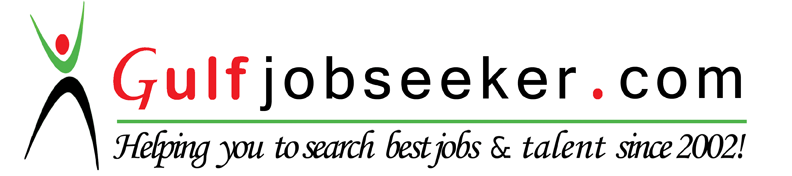 To get contact details of this candidate Purchase our CV Database Access on this link.http://www.gulfjobseeker.com/employer/services/buycvdatabase.phpWork Experience:Subject Matter Expert (SME) for Manila Service DeskMerlin Support for IHG Global Technology SupportIHG® | 29th Floor Tower 2 RCBC Plaza, Ayala Ave cor Sen. Gil Puyat Ave, Makati, Philippines.March 31, 2014 to February 29, 2016Provide second level support for Merlin (IHG Intranet application website)Merlin navigation, Information and report assistanceProcedural information for account creation and protocolAdministrative access for Merlin applications such as:Hotel Content ManagerPeople DatabaseMyLearningGreen EngageMyHR (employee data management system)Loyalty ConnectSecondary Level Hardware support for Managed Hotel properties in Europe and America’s regionRSA SecurID (token) administrationAirwatch (mobile application administrator)Orion (IT management tool)Holidex (hotel reservation sytem)LANdesk application deployment Printing error troubleshooting and provisioningQueue Manage for in-bound/out-bound calls and Service nowService Now Application Ticketing SystemService Now report generation and assistanceService Now incident creation and escalationTroubleshoot callers concern with the use of Bomgar Remote connectionKnowledge in Active Directory administration, account & group policyKnowledge in Windows Powershell tools CC Pulse navigation and report generation (call monitoring system)Property Management System (PMS) Specialist call monitoring and auditingIT Support Staff, through IWSC for (IHG) Holiday Inn / Crowne Plaza HotelOne ABD Avenue, Ortigas Center., Pasig City, Philippines 1655from April 1, 2011 to March 31, 2014Acts as an deskside support technician both IHG properties (Holiday inn and Crowne plaza) Handling software and hardware installation.Personal Computers (Lenovo, HP, Toshiba and etc,) troubleshooting and maintenance.Laptop (Lenovo, HP, Toshiba and etc,) troubleshooting and maintenance.Xpossible HSIA (Hi-speed Internet Access) administration.Provide guest support on internet and connectivity problem.Setup network and internet connection for Function rooms as required by hotel guest.Setup check-in venue for VIPs and group checkin.Conduct daily environment and server check.Printer and fax troubleshooting and maintenance.Video conference setup and control.Windows and application installation for Desktop PC and laptops.Act as a 1st and 2nd level support for desktop, laptop printer and network switches.Network switch administration and supportBackup server (Symantec) queue execution, maintenance and administration.Windows server 2003 and Linux Red hat checking and maintenance.Antivirus (Kaspersky, McAfee, etc.) server administration and maintenance.Act as Micros Fidelio Opera (Hospitality suite application) first level supportInfrasys menu inputting for Point of Sales (POS) machines.POS basic troubleshooting and maintenance.Additional TaskAdministrative task such as equipment Purchase request, Supplier follow up and coordination, Payment request and Account creation request.Pfizer Head Office Senior IT support Engineer And Virtual Café administrator, through Cignale for Pfizer Inc. PhilippinesAyala Ave. Makati City from December 2, 2008 to March 30, 2011Acts as World Wide Technology (WTI) Senior Desk Side Support, supporting the five floors of Pfizer’s Head OfficeAct as a supervisor for Manpower deployment on-site and offsiteHandles technical support major concernsHandles 1st, 2nd and 3rd level support covering; IBM / HP / Compaq / Dell / Acer desktops and laptops, Cisco / 3com switch and Linksys wireless router, Hitachi / EIKI / Infocus / Sony LCD Projectors, HP / Printronix / Lexmark / Canon scanners and printers Installs, configures and troubleshoot MS Win 3.1, 95, 98 2nd edition, ME, 2000, XPsp1, XPsp2, Vista, MS Office XP, 2003 and 2007, SQL Service Manager, IE6, IE7, MS Visio 2003, MS Office Communicator 2005, WMP10, WMP11, WME9, MRT, MS Defender, MS ActiveSync, MS patches, Mcafee Enterprise, Mcafee Stinger, Norton anti-virus, Cisco Aironet, Intel Proset, Nortel Fiberlink / Contivity, Windows VPN, Windows Firewall, IBM preloaded applications, Pfizer Image builds Sun System 426, Vision 515 , Adobe Acrobat reader / standard / professional, Adobe Photoshop, Blackberry Desktop Manager, Local applications and Web based applicationsHandles 1st level support for Blackberry, HTC TyTn, Nokia 3G phones and Huawei 3G modemsHandles 1st level support for Lucent PABX Administration and Avaya digital phonesEscalate issues to Global Team by raising a trouble ticket using the HP Open View Service Center 6.2 (formerly Peregrine Service Center 6.1)Escalate issues to third party vendor/supplier involving network services, repair services and warranty issuesAssist the Systems Administrator for Pfizer’s assets inventory thru CMDB, DMS implementationAssist the Systems and Network Administrator for the Data Center’s annual shutdown and maintenance, Data Center’s daily backup, WAN, LAN, Cisco access points, maintenance and environment checkAssist the Network Administrator for the Data Room’s data and voice structured cabling maintenance and troubleshootingRoll-outs Pfizer’s local applications Provide helpdesk functions for RSA SecureID Administration, Active DirectoryProvide helpdesk functions for account management thru Pfizer’s IMS and AD accounts Provide helpdesk functions (office and field based) via phone, e-mail and remote using DamewareMini Remote Control and Remote Desktop ConnectionProvide helpdesk functions to Virtual Library via phone and e-mailProvide technical support for Webex and MS Livemeeting 2005Provide technical support for Genesis and Meet me telecon facilitiesProvide technical support for Pfizer events and medical associations (On-site and Off-site)Extends support to WTI colleagues based in Pakistan, India and Singapore via MS CommunicatorFamiliar with utility tools such as Active File Recovery, Maxblast, Seatools and Drive Rescue Setup and configure Polycom videocon facilityActs as admin officer of Pfizer’s Virtual libraryMaintain and support desktops, laptop, network switch, wireless router and alike.Assures the Pfizer equipments are functioning.Extends support for doctors that use Pfizer’s facility for Internet surfing and Medical journal research.Installs and troubleshoot MS Win 3.1, 95, 98 2nd edition, ME, 2000, XPsp1, XPsp2, Vista, MS Office XP, 2003 and 2007Production Crew, Nestle Philippines through Peso employmentAurora Boulevard, Quezon City from February 2003 to July 2003Assist in Ice cream production and packagingSupport regular employee in monthly inventoryConduct PM for the equipment used for ice creamOffice Clerk, Marikina City Councilors officeMarikina Municipal Hall from August 1 to October 25 2002Acts as an administrative officerCompose and provide legal papers for the elected officerFilling and keeps legal documentsAssist a person who seeks help from the immediate officer.Desktop Publisher and Computer Maintenance, Maximellium Computer Center#13 Madlansacay St. Silang Cavite from January 1, 2000 to September 1, 2001Assembles, repairs desktops and laptopsInstalls OS, anti-virus, network games, modems, scanners and printersSetup LAN games via IPX/SPXFamiliar with Edimax and D-link networking solutionsTimekeeper, HUTAMA-RSEA J.O. Skyway ProjectPNCC Compound Highway Hills Mandaluyong City from January 1999 to May 1999Handles administrative work for laborers and skilled workerHandles time sheets and overtime requestMonitors workers whereabouts and operationsCoordinate workers concern with the administrative officersAWARDS:CIT Asia Pacific Leadership Awardee of 2005Under signed by: TohruYasakaVP CIT Asia PacificSEMINARS AND TRAININGS:Stay RealIHG – house training for employeesDecember 18, 2012My Guest, My Customer / UGE (Unique Guest Experience)IHG – house training for employeesJune 16, 2011Work Place HarassmentIHG – house training for employeesApril 28, 2011Pfizer Intranet – CBT, DMS (Desktop Management System) administration and supportPfizer – In House, June 2008Guthrie Jensen, Effective Business Writing Pfizer – Training Room , January 16 to 17, 2007 Pfizer Intranet – CBT, Service Center 6.1 New Features Pfizer – In House, January 14, 2006 Customer Service, The Service Advantage Pfizer – In House, December 2005 Pfizer Intranet – CBT, Quality Manual Overview Pfizer – In House, November 19, 2005 Pfizer Intranet – CBT, CIT Policy Awareness Pfizer – In House , November 11, 2005 Pfizer Intranet – CBT, Compliance Awareness 2005 Pfizer – In House , November 19, 2005 Microsoft Philippines, Exchange Training Room, How to accomplish familiar NT Server 4.0 Tasks in Windows Server 2003 22F Tower II, Enterprise Center, Makati City, June 30, 2005 Pfizer Intranet – CBT, gCS Foundation Overview Pfizer – In House, October 9, 2004 Pfizer Intranet – CBT, Change Management: RFC Approval Pfizer – In House , August 28, 2004 Pfizer Intranet – CBT, Change Management: RFC Creation Pfizer – In House , August 28, 2004 Pfizer Intranet – CBT, Change Management Overview Pfizer – In House , August 28, 2004 Pfizer Intranet – CBT, Service Center v4.0 Fundamentals Pfizer – In House, June 31, 2004 EITEC Computer SchoolHTML programming Sto. Niño, Marikina City. April 14, 2002 OFFICE TRAINING: TagaytayPiknik Groove, Office Assistant (OJT) Sungay lane, Tagaytay City, Summer of 1995EDUCATIONAL ATTAINMENT:Rogationist Academy Technical School, Computer Technology Lalaanm II Silang, Cavite, November 1996 Tagaytay City Science Natl. High School, Secondary Education Sungay lane, Tagaytay City, 1993 Immaculate Conception Parish School, Primary Education Lantana St. Cubao Q.C., 1989 PERSONAL DATAAge 	: 	39Sex 	:	Male Civil Status 	: 	Married Birthday 	: 	5th of March 1976 Nationality 	: 	Filipino Religion 	: 	Catholic Height 	: 	163 cm. Weight 	: 	58 kg. Dialect Spoken 	: 	English and Tagalog 